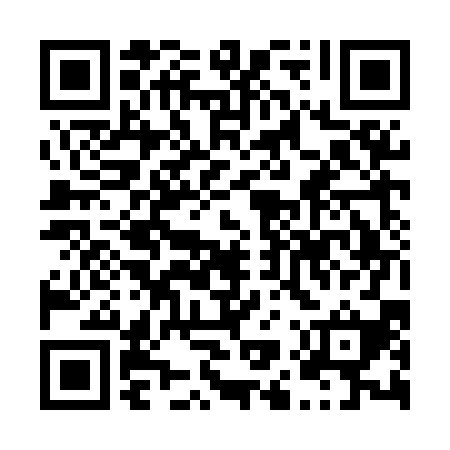 Prayer times for Fond du Pere Pie, BelgiumMon 1 Apr 2024 - Tue 30 Apr 2024High Latitude Method: Angle Based RulePrayer Calculation Method: Muslim World LeagueAsar Calculation Method: ShafiPrayer times provided by https://www.salahtimes.comDateDayFajrSunriseDhuhrAsrMaghribIsha1Mon5:217:151:425:168:119:572Tue5:197:121:425:178:129:593Wed5:167:101:425:188:1410:014Thu5:137:081:415:188:1510:035Fri5:117:061:415:198:1710:056Sat5:087:041:415:208:1810:077Sun5:057:021:405:218:2010:098Mon5:037:001:405:218:2210:129Tue5:006:581:405:228:2310:1410Wed4:576:561:405:238:2510:1611Thu4:546:531:395:248:2610:1812Fri4:526:511:395:248:2810:2013Sat4:496:491:395:258:2910:2214Sun4:466:471:395:268:3110:2515Mon4:436:451:385:268:3210:2716Tue4:406:431:385:278:3410:2917Wed4:386:411:385:288:3610:3118Thu4:356:391:385:298:3710:3419Fri4:326:371:375:298:3910:3620Sat4:296:351:375:308:4010:3821Sun4:266:331:375:318:4210:4122Mon4:236:311:375:318:4310:4323Tue4:206:291:375:328:4510:4624Wed4:176:281:375:328:4610:4825Thu4:146:261:365:338:4810:5026Fri4:116:241:365:348:4910:5327Sat4:086:221:365:348:5110:5628Sun4:056:201:365:358:5210:5829Mon4:026:181:365:368:5411:0130Tue3:596:171:365:368:5611:03